EMENDA ADITIVA Nº 01 AO PROJETO DE LEI Nº 44/2022.Acrescenta ao Art. 1º, a seguinte redação:“Art. 1º (…)§ 1º O benefício será prorrogado pelo prazo de 7 (sete) meses a partir da data de publicação desta Lei, em quantidade de passagens por família até o limite da previsão orçamentária estabelecida no art. 5º.§ 2º As passagens serão carregadas em cartão de transporte coletivo, próprio do sistema Municipal de Transporte Coletivo, mensalmente, durante o prazo de vigência do benefício. A listagem de beneficiários, incluindo os usuários dos programas, projetos e serviços da Política de Assistência Social, será publicada no Portal Transparência no site da Prefeitura Municipal de Mogi Mirim, com as iniciais dos nomes e os 5 (cinco) primeiros números do CPF, bem como a quantidade de passes fornecidos e utilizados mês a mês, em respeito à Lei Geral de Proteção de dados.Art. 5º As despesas decorrentes com a aplicação desta Lei correrão por conta da suplementação por superavit financeiro de 2021, conforme categoria funcional programática 01.39.11.15.452.1001.2245.3.3.9.39.00 no valor de R$ 1.260.000,00 (um milhão e duzentos e sessenta mil reais), que altera os Anexos II e III da Lei n° 6.367 de 27/10/2021 (PPA 2022 a 2025); Anexos V e VI da Lei n° 6.369 de 11/11/2021 (LDO de 2022) e da Lei n° 6.382 de 14/12/2021 (LOA 2022).”SALA DAS SESSÕES “VEREADOR SANTO RÓTOLLI”, aos 28 de janeiro de 2022.VEREADOR DOUTOR TIAGO CÉSAR COSTA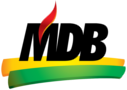 